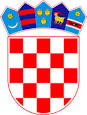 REPUBLIKA HRVATSKA ŽUPANIJA SISAČKO-MOSLAVAČKA OSNOVNA ŠKOLA VLADIMIRA VIDRIĆA KUTINAKLASA: 406-01/15-01/04 URBROJ: 2176-36-01-15-1 Kutina, 01.06.2015. Na temelju  članka 4. Odluke o provedbi postupaka nabave bagatelne vrijednosti Osnovne škole Vladimira Vidrića,  Kutina, KLASA:  406-01/14-01/02, URBROJ: 2176-36-01-14-01 od 07.04.2014. godine, ravnateljica Osnovne škole Vladimira Vidrića, Kutina, donosi dana 01.06.2015. godine O D L U K Uo početku postupka bagatelne nabave:zamjene lamel parketa S klase u zgradi škole 1. Naručitelj:   OSNOVNA ŠKOLA VLADIMIRA VIDRIĆA Adresa: Školska 2, 44320 KutinaMB: 03319067OIB: 82027836579Redni broj iz plana nabave: BAG – 7/2015. 2. Odgovorna osoba naručitelja: ravnateljica Snježana Coha, dip. učitelj  3. U povjerenstvo za provođenje postupka bagatelne nabave imenuju se: a) Snježana Coha, dip. učitelj b) Ljerka Kurak, upravni pravnik c) Nikola Bartulić,, dipl.učitelj 4. Ovlašteni predstavnici naručitelja za svoj rad odgovaraju odgovornoj osobi naručitelja. 5. Predmet nabave: zamjena lamel parketa S klase u zgradi škole 6. Procijenjena vrijednost nabave: 65.00,00 kn bez PDV-a. 7. Odabrani postupak nabave: bagatelni postupak  nabave s namjerom sklapanja ugovora   o izvođenju radova s najpovoljnijim ponuditeljem sukladno uvjetima i zahtjevima iz dokumentacije za nadmetanje8. Zakonska osnova za provođenje bagatelnog postupka nabave:Odluke o provedbi postupaka nabave bagatelne vrijednosti Osnovne škole Vladimira Vidrića,  Kutina, KLASA:  406-01/14-01/02, URBROJ: 2176-36-01-14-01 od 07. 04. 2014.godine (dostupna na internetskim stranicama naručitelja) 9. Kriterij za odabir ponude: najniža cijena ponude 10. Ostali uvjeti nabave bit će određeni dokumentacijom za nadmetanje. Odgovorna osoba naručitelja: Snježana Coha, dip. učitelj